Step 2 AMR Diagnostic ChallengeChecklistThis document is to assist you in ensuring that all materials for the Step 2 AMR Diagnostic Challenge are submitted and packaged correctly._____ A description of your prototype with one section addressing each of 4 criteria listed in the Federal Register Notice (Vol 82, No. 84, May 3, 2017). No more than 15 pages. _____ Appendix A providing additional data and tables to support the data summary and performance claims presented in #1 above. No more than 15 pages._____ Appendix B providing the Standard Operating Procedures for the use of the “in vitro diagnostic prototype device”.  No more than 10 pages. _____ Photograph(s) of the in vitro diagnostic prototype device.  No more than 5 photographs may be included. At least one photograph should be submitted for the solution to be accepted._____ One video. Not more than 5 minutes in length. You must submit the video embedded in a pdf file. NOTE: We will not accept a link for your video.Submission Instructions & OptionsPackage the 5 components listed above into one pdf. NOTE: Alternatively, you can package the first 3 items (prototype description, Appendix A, & Appendix B) together as one pdf file and items 4 and 5 [photograph(s) and video] together as second pdf file.Submission Options:Submit a single pdf file with all 5 components (prototype description, Appendix A, Appendix B, photographs, & video). Label this file as: Last name, first name_titleSubmit two pdf files: one file with 3 components (prototype description, Appendix A, & Appendix B) and another file with 2 components (photographs & video). Label these files as:File with 3 components: Last name, first name_title_prototype descriptionFile with photographs and video: Last name, first name_title_videoUpload the pdf file(s) to the AMR Diagnostic Challenge site no later than September 4, 2018, 11:59 pm ET.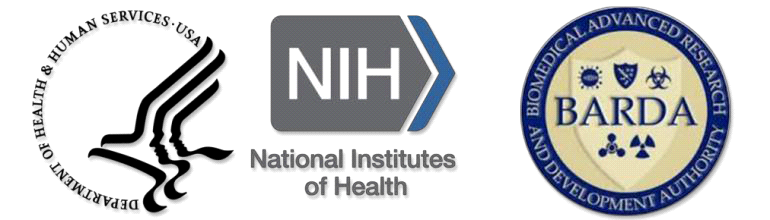 